Türkçe Makale Başlığını yazınızTitle of Paper in EnglishBirinci Yazar1, İkinci Yazar2, Üçüncü Yazar11Yazarların Bölümü veya FakültesiYazarların Üniversitesi/Kurumu/Firmasıbirinciyazar@e-posta.adresi, ucuncuyazar@e-posta.adresi2Diğer Yazarın Bölümü veya FakültesiDiğer Yazarın Üniversitesi/Kurumu/Firmasıikinciyazar@e-posta.adresiÖzetBu doküman, SELÇUK ÜNİVERSİTESİ KADINHANI FAİK İÇİL MESLEK YÜKSEKOKULU tarafından yayınlanan SOSYOTEKNİK ONLİNE DERGİ’ye sunulacak makaleler için gerekli yazım düzenini belirten ve ona göre yazılmış bir taslak makaledir. Bu makale taslağı, IEEE makale yazım biçimine uygun taslaklar temel alınarak düzenlenmiş olup makalelerin elektronik ortamda istenilen düzen içerisinde daha kolay yazılması için hazırlanmıştır. Türkçe ve İngilizce makaleler kabul edilmektedir. Özet ve Abstract italik harflerle yazılmalı ve iki yana dayalı hizalanmalıdır.Anahtar kelimeler: AbstractLeave 12 mm space between Turkish and English abstracts. The abstracts should contain about 100 to 150 words, and should be identical to the abstract text submitted electronically along with the paper cover sheet. In addition, the abstract in English should be exact translation of the one in Turkish. Keywords:GirişSELÇUK ÜNİVERSİTESİ KADINHANI FAİK İÇİL MESLEK YÜKSEKOKULU tarafından yayınlanan SOSYOTEKNİK ONLİNE DERGİ, yayın dili Türkçe olan hakemli bir bilimsel dergi çıkarmaktadır. Bu dergide "Sosyal ve Teknik Bilimler" alanlarında en az ulusal düzeyde bilimsel ve/veya teknolojik özgün değere sahip makaleler yayınlanacaktır.Dergiye sunulacak makalelerde yazım düzeni birliği sağlamak için hazırlanmış bu örneğe, derginin web sayfasından ulaşabilirsiniz. Lütfen makale sunumunuzu MS-Word formatında bir dosya şeklinde hazırlayınız. Daha sonra PDF formatına dönüştürerek dergiye gönderiniz. Makalelerin tam metninin sunumu hakkındaki bilgiye sosyoteknik.selcuk.edu.tr adresinden ulaşabilirsiniz. Sayfa Düzeni ve BiçimSayfa düzeni için aşağıdaki kurallara uyulmalıdır. Hazır bir taslak (Word) kullanmanız veya ayrıntıların kontrolü için örnek bir dosya takip etmeniz yazım düzeni isteklerini yerine getirmeniz açısından önerilir. Temel Düzen ÖzellikleriMakale sayfaları, A4 (210 x 297 mm) kağıt boyutunda hazırlanmalıdır.Sol ve sağ kenarlarda 20 mm boşluk bırakılmalıdır.İlk sayfa dışında, üst kenarlarda 25 mm boşluk bırakılmalıdır. İlk sayfanın üst kenar boşluğu 30 mm olmalıdır.Alt kenarlarda 37 mm boşluk bırakılmalıdır.Başlık bölümü ve sayfa genişliğindeki şekiller dışında metin 80 mm genişliğinde iki sütundan oluşmalıdır.Sütunlar arası 10 mm boşluk bırakılmalıdır.Metin uzunluğu (sayfa başlığı ve altlığı hariç) en fazla 235 mm. Sayfa başlığı ve altlığı boş bırakılmalıdırParagraf girintisi ve satır aralıkları örnek dosyayla (PDF formatında) karşılaştırarak kontrol edilmelidir.BaşlıklarBölüm başlıkları kalın ve ortalanmış olmalı, başlıkta sadece ilk kelimenin baş harfi büyük, başlığın gerisi küçük harflerle yazılmalıdır. Alt başlıklar ana başlıklarla aynı formatta yalnız sola dayalı olarak yazılmalıdır. Alt başlıkların altındaki diğer başlıklar da alt başlıklarla aynı formatta yalnız italik harflerle kalınlaştırılmadan yazılmalıdır. Üç dereceden fazla başlık kullanılmamalıdır.Yazı TipiAna metin için Times New Roman yazı tipi kullanılmalıdır. Önerilen karakter boyutu ve aynı zamanda kullanılabilecek en küçük boyut 9’dur. Özel durumlarda diğer yazı karakterleri de kullanılabilir. En son PDF dosyasını oluştururken bütün yazı karakterlerinin eklenmesi unutulmamalıdır.ŞekillerBütün şekiller sütuna (veya şekil iki sütunu da kaplıyorsa sayfaya) göre ortalanmalıdır. Şekillerin başlıkları her şeklin altına yazılmalı ve Şekil 1’de gösterilen düzende olmalıdır.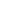 Şekil 1: Bir şekil örneği.Şekiller koyu veya renkli bölgeler içeriyorsa, yüksek kaliteli, renksiz lazer yazıcılarda düzgün basılabilir olup olmadığı kontrol edilmelidir. Makale metninde kullanılan şekiller gri tonda sadece imgeler renkli tonda olabilir. TablolarBir tablo örneği Tablo 1’de verilmiştir. Tipine ve kullanım amacına göre değişik bazı tablolar da kullanılabilir. Tablonun başlığı tablonun üstünde olmalıdır.Tablo 1: Bir tablo örneğiDenklemlerDenklemlerin her biri ayrı satıra yazılmalı ve numaralandırılmalıdır. Aşağıda bir denklem örneği verilmiştir.		(1)KöprülerMakalede köprüler (hyperlink) kullanılabilir. Köprülerden konuyla ilgili (doküman, ses, çoklu-ortam vs.) daha geniş bilgiye ulaşma imkanını veren bağlantılar olarak yararlanılabilir. Köprünün yazı biçimi metinle aynı olup altı çizili olarak yazılmalıdır.Sayfa NumaralarıMakaleye sayfa numaraları eklenmemelidir. Sayfa numaraları daha sonra dergi yetkililerince topluca eklenecektir. Makalelerde sayfa başlığı veya altlığı şeklinde üst ve alt bilgi kullanılmamalıdır.KaynakçaKaynakçanın biçimi standart IEEE kaynakça biçimidir. Kaynaklar kullanılış sırasına göre numaralandırılmalıdır. Örneğin [1], [2] ve [3]… SonuçlarBu taslağı web sayfasında bulabilirsiniz. sosyoteknik.selcuk.edu.trSOSYOTEKNİK ONLİNE Bilimsel Dergi Yayın Kurulu makalelerinizi bu taslağa uygun bir şekilde hazırlayıp sorunsuz olarak dergiye ulaştırdığınız için tüm katılımcılara teşekkür eder.KaynaklarSoyad, A. ve Soyad, B., "Makalenin Başlığı", Yayınlandığı dergi adı, Cilt No., Sayfa numaraları, Yayın yılı.Soyad, A. (varsa Editör), Kitabın adı, Yayıncının adı, Yayın yeri, Yayın yılı.Soyad, A. ve Soyad, B., "Makalenin Başlığı", Sunulduğu derginin veya konferansın adı, Yayın yılı, Sayfa numaraları.Ek Aİtalika, A, x, f, AB gibi matematiksel simgeler italik olmalıdır. Yunan harfleri, sayılar, parantezler ve noktalama işaretleri hiçbir zaman italik olmamalıdır. +, ×, =, <  gibi matematiksel simgeler ve sin, cos, log gibi kısaltmalar hiçbir zaman italik olmamalıdır. Aynı anda hem italik hem de koyu punto kullanılmamalıdır.AralıkNoktalama işaretlerinden önce değil, sonra bir aralık bırakılır. +, −, ×, =, <, ≈ gibi simgelerden önce ve sonra birer aralık bırakılır. Açan parantezden sonra ve kapatan parantezden önce aralık bırakılmaz. Açan parantezden önce ve kapatan parantezden sonra aralık bırakılır. Metinde yan yana iki aralık bırakılmaz, yani aralık çubuğuna iki kez üst üste basılmaz. Bu durumu metni yazdıktan sonra kontrol ediniz.Hakem ÖnerisiAşağıda çalışma konunuzla ilgili olarak lütfen 3 (üç) adet hakem önerisi yazınız.1. Sütun2. Sütun112233Hakem Adı SoyadıÇalışma konusue-mail1-2-3-